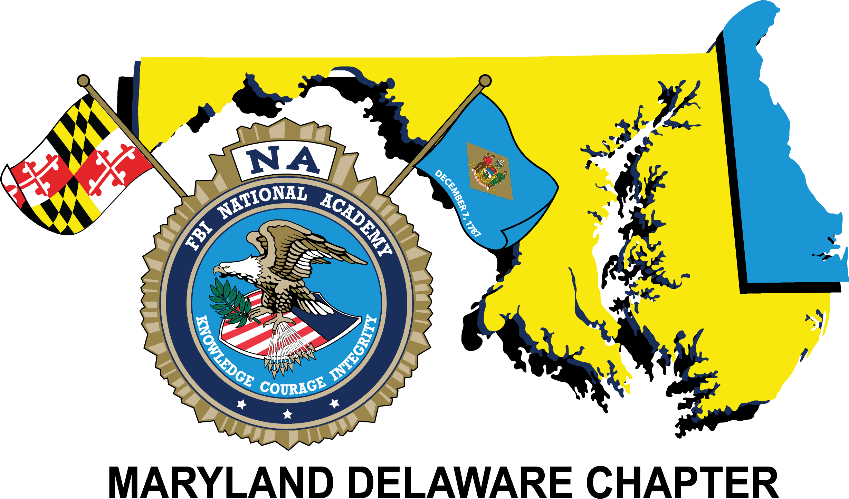 Maryland-Delaware Chapter2020 Annual Conference & Re-trainer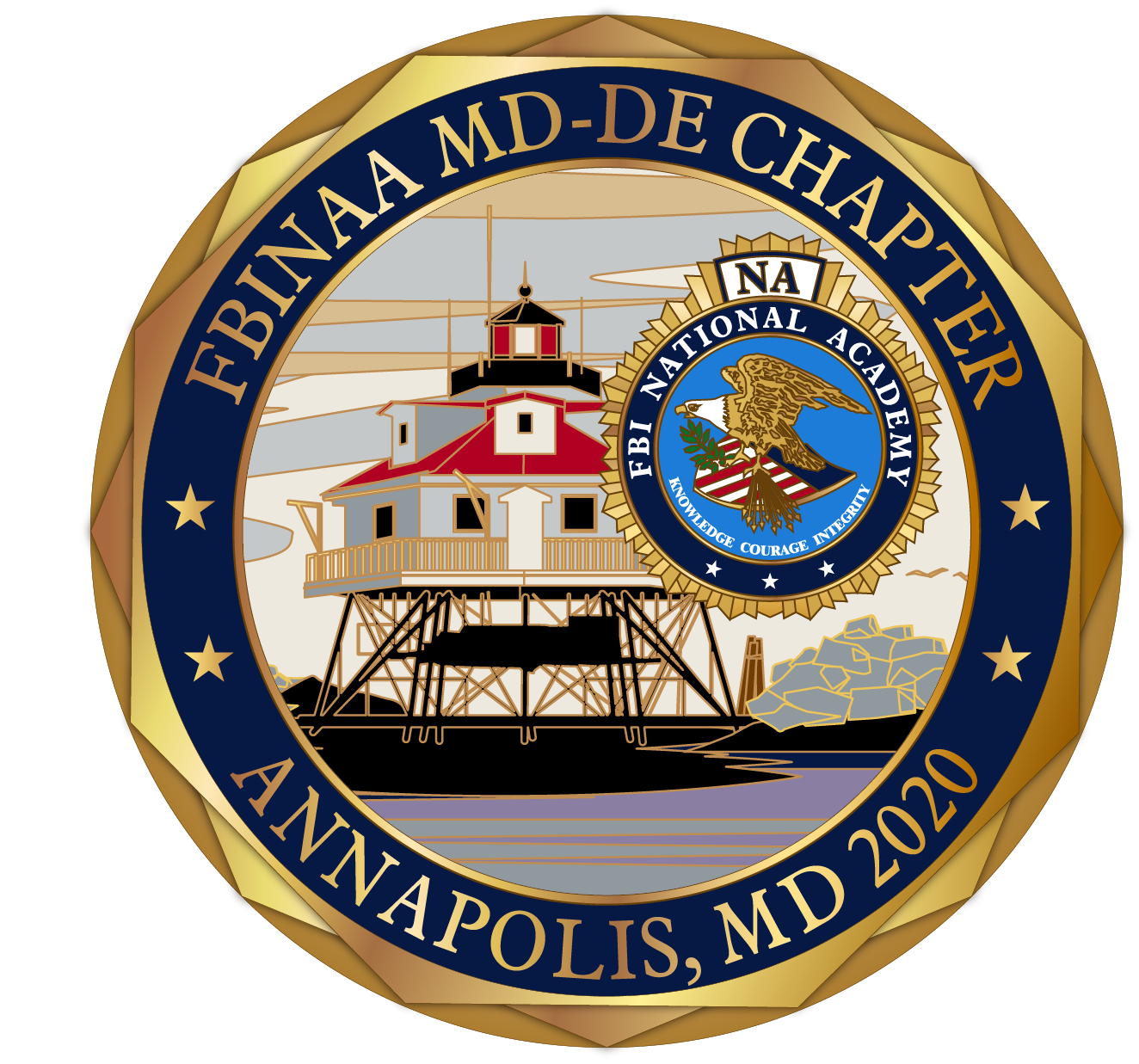 April 7th – 9th DoubleTree by HiltonAnnapolis, MarylandTuesday April 7thTuesday April 7thTuesday April 7th3:00pm – 6:00pmGuest RegistrationVendor SetupBallroom LobbyBallroom7:00pm – 9:00pmPresident’s Reception (Casual Attire)Buffet Food Stations & RefreshmentsHarbour Ballroom9:00pm – 11:30pmChapter Membership Information SharingHospitality SuiteWednesday April 8thWednesday April 8thWednesday April 8th7:00am – 8:30amBuffet BreakfastBallroom Lobby8:30am – 9:00amOpening Remarks & Sponsor MessageBallroom9:00am – 10:30amTraining Session: (TBD)Ballroom10:30am – 10:45amBreak & Vendor DisplaysBallroom10:45am – 12:15pmTraining Session: (TBD)Ballroom12:15pm – 1:15pmLunchBallroom Lobby1:15pm – 2:30pmTraining Session: (TBD)Ballroom2:30pm – 2:45pmBreak & Vendor DisplaysBallroom2:45pm – 3:00pmSponsor MessagesBallroom3:00pm – 4:30pmTraining Session: (TBD)Ballroom5:45pm – 6:45pmCorporate Partner Social HourBallroom Lobby7:00pm – 9:00pmBanquet DinnerSpeaker & RecognitionsBallroom9:00pm – 11:30pmChapter Membership Information SharingHospitality SuiteThursday April 9thThursday April 9thThursday April 9th7:00am – 8:30amBuffet BreakfastBallroom Lobby8:30am – 9:30amTraining Session: (TBD)Ballroom9:30am – 9:45amBreak & Vendor DisplaysBallroom9:45am – 11:00amTraining Session: (TBD)Ballroom11:00am – 11:15amBreak & Vendor DisplaysBallroom11:15am – 12:15pmTraining Session: (TBD)Ballroom12:15pm – 1:15pmLunchBallroom Lobby1:15pm – 2:30pmTraining Session: (TBD)Ballroom2:30pm – 2:45pmSponsor MessagesBallroom2:45pm – 4:15pmTraining Session: (TBD)Ballroom4:15pm – 4:30pmConference AdjournsCertificates AvailableBallroom4:30pm – 7:00pmDINNER ON YOUR OWN7:00pm – 10:00pmChapter Membership Information SharingHospitality SuiteFriday April 10thFriday April 10thFriday April 10th11:00amHotel CheckoutGuest DepartureLobby